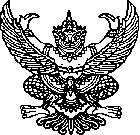 เลขที่                                                                 ชื่อหน่วยงาน......................................................................                                                                                          ที่อยู่หน่วยงาน.......................................................                                                                         ..............................................................................                                                             วัน / เดือน / ปีเรื่อง  ตอบรับ...................เข้าศึกษาดูงาน / ฝึกอบรม / ฝึกปฏิบัติงานเรียน  ..................................................................................................................................................................อ้างถึง  ...............................................................................................................................................................	 ตามหนังสืออ้างถึง....................................................เรื่อง.........................................................โดย............(ชื่อ - นามสกุล).................. ตำแหน่ง..................ปัจจุบันปฏิบัติหน้าที่...................สังกัด.................ได้ขอความอนุเคราะห์เข้าศึกษาดูงาน /ฝึกอบรม/ ฝึกปฏิบัติงาน เกี่ยวกับเรื่อง....................................................ในระหว่างวันที่.................ถึงวันที่........................จำนวน..........วัน ความละเอียดทราบแล้วนั้น		ในการนี้..........................(ชื่อหน่วยงาน)............................................พิจารณาแล้วยินดีรับ............(ชื่อ-นามสกุล)...........ตำแหน่ง........................สังกัด.............................เข้าศึกษาดูงาน/ ฝึกอบรม/       ฝึกปฏิบัติงาน ในวันที่.......................ถึงวันที่.....................จำนวน...............วัน		จึงเรียนมาเพื่อโปรดทราบ และดำเนินการในส่วนที่เกี่ยวข้องต่อไป                                                             ขอแสดงความนับถือ                                                              (………......ชื่อ – นามสกุล...............)                                                 ตำแหน่ง..........................................................................                                         ผู้อำนวยการสถาบันสุขภาพจิตเด็กและวัยรุ่นภาคตะวันออกเฉียงเหนือ